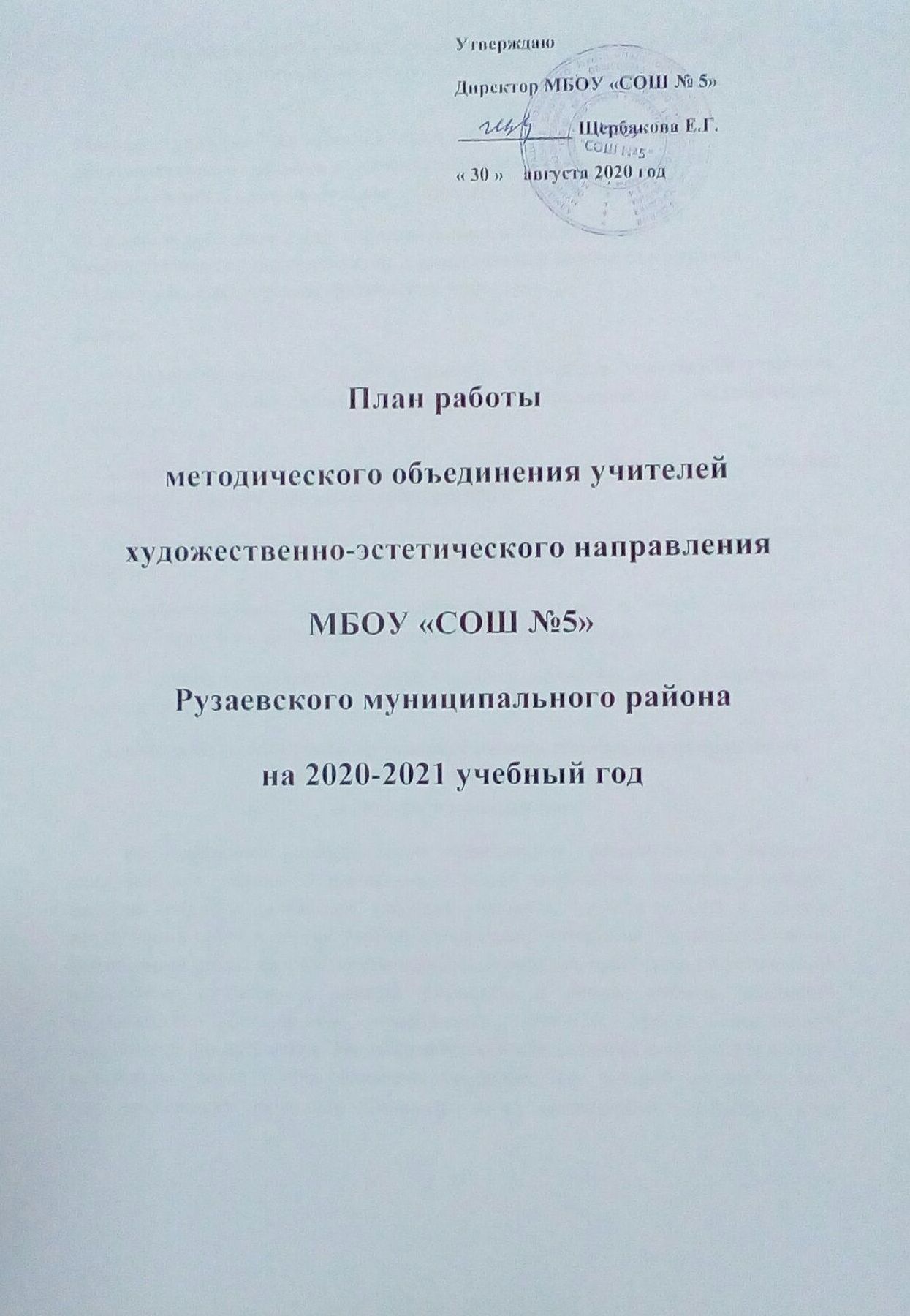 План работы МО учителей художественно-эстетического цикла                                                          и физической культуры на 2020-2021 учебный годМетодическая тема МО: «Современные подходы к организации образовательного процесса в условиях перехода на федеральные государственные образовательные стандарты второго поколения».Цель: создание условий для  образовательного пространства,  способствующего самореализации и социализации личности на уроках технологии , ИЗО, музыки, физической культуры.Задачи:1. Повышать мотивацию обучения, развивать творческие способности учащихся, применяя в педагогической деятельности инновационные педагогические технологии.2. Организовать систему оказания методической помощи педагогам по проблемам обеспечения качества образовательного процесса.3. Повышать педагогическое мастерство и профессиональную компетентность педагогов.4. Систематизировать работу с одаренными детьми с целью повышения результативности их проектной и исследовательской деятельности.5. Сохранять и укреплять здоровье учащихся, применяя здоровьесберегающие технологии.Анализ работы МО учителей художественно-эстетического направления                                                         и физической культуры за 2019-2020 учебный год	На заседаниях методического объединения рассматривали вопросы, связанные с изучением и применением новых технологий, большое внимание уделяли вопросам сохранения здоровья учащихся, изучали тексты и задания контрольных работ и другие учебно-методические материалы. Проводился анализ контрольных работ, диагностических работ, намечались ориентиры по устранению выявленных пробелов в знаниях учащихся. В рамках работы школьного методического объединения проводились открытые уроки, внеклассные мероприятия по предметам. На заседаниях учителя делились с коллегами своими находками, уделяя особое внимание проблеме, над которой работали (теме самообразования), проводили самоанализ своей деятельности.  В течение года члены объединения обменивались опытом работы на уровне школы, района и города, посещали городские семинары. В рамках повышения квалификации учителя прошли курсы по ФГОС (все учителя художественно-эстетического цикла).Заседания МО проходили по плану. В основном работа направлена на реализацию учебного процесса в подготовке к итоговой аттестации, начиная с 5 класса. Учителя стараются применять на уроках дифференцированный подход к каждому ученику, изучают методы проведения современного урока, изучают и внедряют новые технологии, совершенствующие процесс преподавания и изучения предметов. Организованы и проводятся дополнительные занятия, ведется внеклассная работа по предметам МО. Состав школьного методического объединенияТемы по самообразованию учителейна 2020-2021 учебный годОРГАНИЗАЦИОННО-МЕТОДИЧЕСКАЯ РАБОТАII. РАБОТА МЕЖДУ ЗАСЕДАНИЯМИЗаседания МО 2020-2021 учебный годОтчёт  внеклассной работы по физической культуре за 2019-2020г.г.ОТЧЕТ ПО ВНЕКЛАССНОЙ РАБОТЕ 2019-2020Руководитель МО художественно-эстетического направления	                            Гайдай Е.Б.ФИО учителяДолжностьКатегорияГайдай Е.Б.Учитель образовательной области «Искусство» (музыка, МХК)высшая квалификационная категория (04.04.2019 г.)Козлов И.А.Учитель технологии и физической культурыПервая квалификационная категорияКотлов А.П. Учитель физической культуры и ОБЖвысшая квалификационная категория (18.06.2018 г.)Куканова О.Ф.Учитель образовательной области «Искусство » (ИЗО)первая квалификационная категория (31.12.2020 г.)Заводова Н.Г.Учитель физической культурына соответствие (09.04.2020 г.)Ф.И.О. учителя Тема по самообразованию 1Гайдай Е.Б.Развитие творческих способностей детей в урочное и во внеурочное время.2Козлов И.А. Активизация познавательной активности учащихся      на уроках технологии.3Котлов А.П. «Формирование гражданско-патриотических качествличности обучающихся».4 Куканова О.Ф.Приобщение учащихся к истокам народной культуры на уроках   ИЗО.5Заводова Н.Г.Формирование двигательной активности учащихся через дифференцированный подход на уроках физической культуры.ДатаСодержание работыЦелиФорма проведенияПрактический выходсентябрьЗнакомство с нормативными документами по предметам. Рабочая программа, как нормативный документ в педагогической практике учителя.Познакомиться с рабочей программой.Информационно – методическое совещание.Разработка рекомендаций за контролем ЗУН по учебным предметам.В течение годаОбмен педагогическим опытом при проведении предметных недель.Разработать планирование урока и внеклассного мероприятия.Взаимопосещение.Разработка уроков и внеклассных мероприятий по предметной неделе.ноябрь  Проведение школьной олимпиады по предметам «Технология»,« Физическая культура», «ОБЖ»  « МХК»Познакомить с требованиями школьной олимпиады.Школьная олимпиада.Победителей школьного тура направить на  муниципальный этап предметной олимпиады школьников.декабрьПроведение муниципальных олимпиад по предметам Привлечь детей к организации и проведениюМуниципальнойолимпиады.Муниципальная олимпиадаОпределение призовых мест.мартРассмотрение экзаменационного материала для прохождения промежуточной аттестацииРазработать и утвердить материал.Теоретический семинар.майОбобщение опыта работы. Анализ работы учителей предметников.Обобщение передового педагогического опыта.Теоретический семинар.№п. п.Дата, ответствен-ныеМесто проведенияСодержание работыЦелиФорма проведенияПрактический выход1.В течение годаПо графику.Методический день.Оказание методической помощи. Углубить и расширить знания по интересующим вопросам учителей ШМО художественно- эстетического цикла.Взаимопосещение.Консультации, беседы по теме самообразования.Самоанализ работы.2. В течение годаСамообразовательная работа.Изучение научно – методической литературы.Повышение профессиональной компетентности путём самообразования.Краткий обзор новинок методической литературы.Работа по темам самообразования.3.В течение годаВ урочное и внеурочное времяКонтроль за сохранением здоровья учащихся.Оценка положительных и отрицательных тенденций, влияющих на самочуствие и здоровье учащихся.Взаимопосещение уроков.Оценка положительных и отрицательных тенденций, влияющих на самочуствие и здоровье учащихся.4.В течение годаВ урочное времяПосещение уроков с целью проверки готовности учителя к уроку.Контроль над выполнением стандарта по предметам.Взаимопосещение уроков.Контроль.ДатаТемаОбсуждаемые вопросыВыступающиеАвгуст 2020 г.Планирование работы ШМО на 2020-2021 учебный год.1.Утверждение   рабочих  программ  по  предметам и элективным курсам на  2020-2021  учебный  год. О выборе  тем по самообразованию.2. Формирование  заявок  на  участие   в  Всероссийской олимпиаде школьников (школьный  этап).3. Предварительное  составление  плана  работы  МО   на  год (списки, аттестация, традиционные  мероприятия). Утверждение плана работы на 2020-2021 учебный годГайдай Е.Б.Козлов И.А.Котлов А.П.Куканова О.Ф.Заводова Н.Г.Ноябрь 2020г.Анализ работы МО за I четверть 2020-2021 уч. годаФГОС второго поколения.1.О  выполнении решений заседания МО.2.Привлечение детей конкурсам, олимпиадам, смотрам, соревнованиям.3. Требования к организации современного урока, анализ и самоанализ педагогической деятельности в рамках перехода на новые образовательные стандарты.Гайдай Е.Б.Козлов И.А.Котлов А.П.Куканова О.Ф.Заводова Н.ГЯнварь 2021 г.Итоги I-го полугодия 2020-2021 уч. года.Организация и проведение семинара «Реализация компетентностного подхода в преподавании технологии, , физической культуры,  ИЗО, музыки»1.О  выполнении решений заседания МО.2. Подготовка к семинару;«Реализация компетентностного подхода в преподавании технологии,  физической культуры,  ИЗО, музыки».Выступление с докладом  по теме самообразования : «Применение здоровье сберегающей технологии на уроках».Гайдай Е.Б.Козлов И.А.Котлов А.П.Куканова О.Ф.Заводова Н.ГМарт 2021г.Итоги III четверти 2020-2021 уч. года.Организация и проведение предметной недели1.О  выполнении решений заседания ШМО .2.Выступление с докладом  по теме самообразования: « Оптимальный двигательный режим школьников» 3.Составление графика проведения открытых уроков и мероприятий по предметам.4.Взаимопосещение уроков, внеклассных мероприятийГайдай Е.Б.Козлов И.А.Котлов А.П.Куканова О.Ф.Заводова Н.Гмай2021г.Профилактика и меры предосторожности во время летних каникул.1.О  выполнении решений заседания ШМО .2. Техника безопасности учащихся во время летних каникул.3. Подведение итогов предметной недели.Гайдай Е.Б.Козлов И.А.Котлов А.П.Куканова О.Ф.Заводова Н.Гиюнь2021г.Итоги МО за 2020-2021 учебный год1.О  выполнении решений заседания ШМО.2. Отчет по темам самообразования учителей.3. Аналитический отчет педагогов по предметам  художественно-эстетического цикла и физической культуры4. Отчет о кружковой и внеурочной работе.Гайдай Е.Б.Козлов И.А.Котлов А.П.Куканова О.Ф.Заводова Н.Г№Название мероприятияУровеньДата проведенияФ.И. учащихсяместо1Легкоатлетические соревнования по бегу, посвященные памяти заслуженного работника физической культуры и спорта Мельникову А.В.муниципальный27 сентябряКомандноеЗабатурин С.-1500мРузманова А.-2км 3место2место3место2Соревнования  «Мини-футбол в школу»муниципальный28октября по1ноябряКоманды:  Юношш  2002-2003 г.р.Дев.          2006-2007 г.р.2место3место3Предметная олимпиада по ф.к. среди школьниковмуниципальный19,20 ноябряЗаводов А., Иванова К., Советова И., Миронова Е., Забатурин С.Призё-ры4Соревнования по «КЕС-БАСКЕТ»муниципальный16-19 декабряКоманды: юношидевушки5место5«Рождественская лыжня»республиканский08.01.2020гЛичный зачет:Советова И 3место6Соревнования по плаваниюмуниципальный09.январяКомандное место:Личный зачет:Советова ИФомичев АМиронова ЕУстимов В2место1место2место3место3место7Шорт-трекмуниципальный10 январяКомандное место:Личный зачет:                   Учватов В.5место1место8«Лыжня Росссии»муниципальныйянварьУчастие9Соревнования по лыжам «Быстрая лыжня»муниципальный25-26 февраляКомандное место:Старшая 2006-07гМладшая 2008-095место4место6место10Соревнования по  шахматаммуниципальный11-12 февраляКомандное место:3место11Соревнования по шашкаммуниципальный13 февраляКомандное место:1место№МероприятиеУровеньРезультатФИ ученикаДата проведения1Линейка «День знаний»школьный1-11 классы1 сентября2Торжественное открытие парты героя.школьный5-11 классы9 сентября3Школьный этап муниципальной инры «Что? Где?Когда?»школьный5-7 класы8-11 классы10 октября4Мероприятие «Алые паруса»школьный1 место – команда 7 «Б» класса «Бригантина»
2 место – команда 7 «В» класса «Моряки»
3 место – команда 7 «А» класса «Цунами»5-7 классы11 ноября5 Конкурс патриотического рисунка «Мир моего дома». муниципальныйСергунова Ирина (8 «Б» кл.) -  1 место (номинация«Связь поколений»),
Скрупинская Виталина (8 «Б» кл.) -  2 место (номинация«Связь поколений»),
Лобанов Алексей (7 «А» кл.) – 2 место (номинация «Вечный огонь – вечная память»).6Исследовательско - патриотический форум обучающихся образовательных учреждений Рузаевского муниципального района Республики Мордовия «РОЖДЕННЫЙ ПОБЕЖДАТЬ», посвященный 290-летию со дня рождения А.В. Суворова.муниципальныйВ номинациях:
Зобин Егор (9 «А» кл.) – «Умение владеть словом»,

Косицин Сергей (9 «А» кл.) – «Оригинальность и увлекательность суждений»,

Адамчик Владислав (9 «А» кл.) – «За умение владеть словом»

Участие в работе военно-спортивной площадки «Тяжело в учении, легко в бою» принесло нашей команде (Свитин Дмитрий(9 «Б»кл),Журавлева Дарья(9 «Б» кл.),Ухтинская Екатерина(8 «Б»кл.),Кондратьев Максим( 9 «А» кл),Заводов Андрей(8 «А» кл) второе место!7Спортивно-патриотическая игра «Зарница»муниципальный1 местоСаитов А (11КЛ), Фомичев А (11КЛ) Пакалин И (11КЛ), Советова И (10КЛ), Миронова Е (10КЛ), Забатурин С (10КЛ), Кондратьев М (9А КЛ) 11 октября8Открытые соревнования по скалолазанию в закрытых помещениях "Вертикаль»республиканскийЧермантеев Рамир – 1 место (юноши 14-15 лет)
Свитин Дмитрий – 2 место (юноши 16-17 лет)23 ноября9Торжественное мероприятие, «Жизнь - Отечеству, честь – никому!», посвященное Дню Героев Отечества и 75-летию Великой Победышкольный9-11 классы10 декабря10Внеклассное мероприятие «Я помню! Я горжусь!» школьный3А, 3Б17 декабря11Конкурс «Серебряная музыка»муниципальный3место3 местоКозлов АрсенийМиляева Алина13декабря12Новогодних сказок волшебствошкольный11 класс А25 декабря13Игра "Что? Где? Когда?"муниципальный3 местоКоманда Карасева Дарья, Муминова Ирина, Батаева Ольга,Крылов Михаил, Кавракова Софья, Рузманова Анастасия14Внеклассное мероприятие «Блокадный Ленинград»школьный5б класс24 января15Концерт «Наш остров - гитара»5-6 классы23 января16Заслуженные награды дорогим ветеранаммуниципальный10-11 классы6 февраляСоревнования по огневой подготовке.муниципальный1 местоПакалин Илья (11кл.), Фомичев Александр (11 кл.), Забатурин Сергей (10 кл.), Богданов Леонид (10 кл.), Кондратьев Максим (9 «а»кл.)16Концерт хора ветеранов Рузаевского муниципального районашкольный5-8 классы20 февраля17СПАРТАКИАДА ДОПРИЗЫВНОЙ МОЛОДЕЖИмуниципальныйКомандное 1 место«Строевая подготовка» - 1 место!

«Физическая подготовка» -2 место!

«Разборка-сборка Ак-74» - 2 место!

Забатурин Сергей завоевал грамоту «Лучший командир отряда»19 февраля18Конкурс рисунков "Память народа в сердцах поколений"муниципальныйАстафьев Артем 6б класс - 2 место
Ширеева Анастасия 5а класс - 1 место
Скрупинская Виталина 8б класс - 3 место
Номинация "Цена великой победы" среди 9-11 классов
Советова Ирина 10 класс - 2 место
Черяпкина Настя 11класс - 1 место.17Праздник«8 марта»школьный1-11 классмарт19Мероприятие "День птиц"муниципальный1-4 классымарт20Праздник «День Победы» в режиме онлайншкольный1-11 классымай21Последний звонок в режиме онлайншкольный25 мая22Праздник «Последний звонок»школьный11 класс25 мая23 Конкурс рисунков "Радуга жизни"муниципальныйСергунова Ирина (8"Б" класс)! В номинации "Свет души" - 2 место! 1-11 класс24Выпускной11 класс25  июля